		Соглашение			О принятии согласованных технических правил Организации Объединенных Наций для колесных транспортных средств, предметов оборудования и частей, которые могут быть установлены и/или использованы на колесных транспортных средствах, и об условиях взаимного признания официальных утверждений, выдаваемых на основе этих правил Организации Объединенных Наций*(Пересмотр 3, включающий поправки, вступившие в силу 14 сентября 2017 года)		Добавление 74 – Правила № 75 ООН		Пересмотр 2 – Поправка 4Дополнение 17 к первоначальному варианту Правил − Дата вступления в силу: 10 октября 2017 года 		Единообразные предписания, касающиеся официального утверждения пневматических шин для транспортных средств категории L Настоящий документ опубликован исключительно в информационных целях. Аутентичным и юридически обязательным текстом является документ: ECE/TRANS/WP.29/2017/8 (1622733). 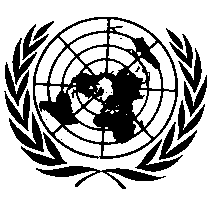 ОРГАНИЗАЦИЯ ОБЪЕДИНЕННЫХ НАЦИЙПункт 1 изменить следующим образом:«1.	Область примененияНастоящие Правила применяют к новым пневматическим шинам* транспортных средств категории L1, 2. Однако их не применяют к типам шин, предназначенных исключительно для "внедорожного" использования, которые имеют маркировку "NHS" ("Not for Highway Service" ("Не для эксплуатации на шоссе")), и к типам шин, предназначенных исключительно для соревнований.			*  Для целей настоящих Правил термин "шины" означает "пневматические шины"».Пункт 2.1 изменить следующим образом:«2.1	"тип шины" означает категорию шин, не имеющих между собой различий в отношении таких существенных характеристик, как:	a)	наименование изготовителя;	b)	обозначение размера шины;	с)	категории использования (обычная: для обычного дорожного использования; зимняя, мопедная, повышенной проходимости (АТ), специальная: для специального использования, например, на дорогах и в условиях бездорожья);	d)	конструкция (диагональная или с перекрещивающимися слоями корда, диагонально-переплетенная, радиальная);	e)	обозначение категории скорости;	f)	индекс несущей способности;	g)	поперечное сечение шины».Включить новый пункт 2.2 следующего содержания:«2.2	"Изготовитель" означает лицо или организацию, отвечающие перед органом по официальному утверждению типа (ООУТ) за все аспекты официального утверждения типа и за обеспечение соответствия производства».Включить новый пункт 2.3 следующего содержания:«2.3	"Фирменное наименование/товарный знак" означает обозначение фирменного наименования или товарного знака, определенное изготовителем шины и нанесенное на боковину(ы) шины. Фирменное наименование/товарный знак могут совпадать с фирменным наименованием/товарным знаком изготовителя».Включить новый пункт 2.4 следующего содержания:«2.4	"Торговое описание/коммерческое наименование" означает обозначение ассортимента шин, определенное изготовителем шины. Оно может совпадать с фирменным наименованием/товарным знаком».Изменить нумерацию пунктов 2.2–2.2.3 на 2.5–2.5.3 и в этих пунктах с измененными номерами заменить слова «пневматическая шина» словом «шина».Пункт 2.2.4 изменить следующим образом:«2.5.4	"Усиленная шина" означает шину, предназначенную для перевозки с большей нагрузкой и при более высоком внутреннем давлении воздуха, чем в случае соответствующей стандартной шины».Изменить нумерацию пунктов 2.3–2.33.2 на 2.6–2.36.2 и в этих пунктах с измененными номерами заменить слова «пневматическая шина» словом «шина».Пункт 2.33.3 изменить следующим образом:«2.36.3	Для скоростей свыше 210 км/ч, но не превышающих 270 км/ч, допустимая нагрузка не должна превышать показанного в таблице процента от массы, соответствующей индексу несущей способности шины, с учетом обозначения категории скорости шины и максимальной расчетной скорости транспортного средства, на которое устанавливают данную шину:*  Применимы только к шинам, обозначенным в ряду обозначения размеров шины буквенным кодом "V" и используемым в пределах максимальной скорости, указанной изготовителем шины.**  Применимы также к шинам, обозначенным в ряду обозначения размеров шины буквенным кодом "Z".***  Для промежуточных скоростей допускается линейное интерполирование максимальной допустимой нагрузки».Изменить нумерацию пунктов 2.33.4 и 2.34 на 2.36.4 и 2.37. Пункт 3.1 изменить следующим образом:«3.1	На представляемых для официального утверждения шинах должны быть нанесены по крайней мере на одной боковине:3.1.1	наименование изготовителя или фирменное наименование/
товарный знак».Включить новый пункт 3.1.2 следующего содержания:«3.1.2	торговое описание/коммерческое наименование (см. пункт 2.4 настоящих Правил). Однако торговое описание не требуется, если оно совпадает с фирменным наименованием/товарным знаком».Пункт 3.1.2 изменить следующим образом:«3.1.3	обозначение размера шины».Изменить нумерацию пунктов 3.1.3–3.1.3.3 на 3.1.4–3.1.4.3.Пункты 3.1.4 и 3.1.5 изменить следующим образом:«3.1.5	указание обозначения категории скорости, к которой относится шина;3.1.6	индекс несущей способности».Изменить нумерацию пунктов 3.1.6–3.1.15 на 3.1.7–3.1.16.Пункты 4.1 и 4.1.2 изменить следующим образом:«4.1	Заявка на официальное утверждение типа шины на основании настоящих Правил подается изготовителем шины либо его надлежащим образом уполномоченным представителем. В заявке указывают:4.1.1	обозначение размера шины;4.1.2	наименование изготовителя;4.1.2.1	фирменное(ые) наименование(я)/товарный(е) знак(и);4.1.2.2	торговое(ые) описание(я)/коммерческое(ие) наименование(я)».Пункт 4.1.3 изменить следующим образом:«4.1.3	категория использования шины (обычная, зимняя, мопедная, повышенной проходимости (АТ), специальная)».Пункт 4.1.8 изменить следующим образом:«4.1.8	является ли шина "стандартной" или "усиленной"».В пункте 5.1 заменить слова «пневматическая шина» словом «шина».Пункт 5.2 изменить следующим образом:«5.2 	Каждому официально утвержденному типу шины присваивают номер официального утверждения, первые две цифры которого (в настоящее время "00") указывают номер серии поправок, соответствующих последним наиболее значительным техническим изменениям, внесенным в Правила на момент официального утверждения. Одна и та же Договаривающаяся сторона не может присвоить этот номер другому типу шины, охваченному настоящими Правилами».Пункт 5.3 изменить следующим образом:«5.3	Стороны Соглашения 1958 года, применяющие настоящие Правила, уведомляются об официальном утверждении, о распространении официального утверждения, об отказе в официальном утверждении, об отмене официального утверждения или об окончательном прекращении производства типа шины на основании настоящих Правил посредством карточки, соответствующей образцу, приведенному в приложении 1 к настоящим Правилам».Заменить в пунктах 5.4, 6.1.3, 6.2.1 и 6.3.3.1 и заголовках к пунктам 7, 7.1, 7.1.1, 9.1 и 10 слова «пневматическая шина» словом «шина».Пункт 11 изменить следующим образом:«11.	Названия и адреса технических служб, уполномоченных проводить испытания для официального утверждения, испытательных лабораторий и органов по официальному утверждению типа11.1	Договаривающиеся стороны Соглашения 1958 года, применяющие настоящие Правила, сообщают в Секретариат Организации Объединенных Наций названия и адреса технических служб, уполномоченных проводить испытания для официального утверждения, и, когда это применимо, уполномоченных испытательных лабораторий, а также органов по официальному утверждению типа, которые предоставляют официальное утверждение и которым следует направлять выдаваемые в других странах карточки официального утверждения, распространения официального утверждения, отказа в официальном утверждении, отмены официального утверждения или окончательного прекращения производства.11.2	Договаривающиеся стороны Соглашения 1958 года, применяющие настоящие Правила, могут указывать лаборатории изготовителей шин в качестве лабораторий, уполномоченных проводить испытания.11.3	В том случае, если Договаривающаяся сторона Соглашения 1958 года применяет положения пункта 11.2 выше, она может при желании направить на испытания одного или нескольких представителей по своему выбору». 		Приложение 1 изменить следующим образом:		«Сообщение…типа шины для мотоциклов и мопедов на основании Правил № 75»Пункт 1 изменить следующим образом:«1.	Наименование и адрес изготовителя:		»Пункт 2 изменить следующим образом:«2.	Обозначение типа шины3	2.1	фирменное(ые) наименование(я)/товарный(е) знак(и):	2.2	торговое(ые) описание(я)/коммерческое(ие) наименование(я):				3  К настоящему сообщению может прилагаться перечень фирменных наименований/товарных знаков или торговых описаний/коммерческих наименований».Пункт 3 исключить. Изменить нумерацию пунктов 4–5.1 на 3–4.1.Пункт 5.2, изменить нумерацию и изложить в следующей редакции:«4.2	Категория использования: обычная/зимняя/мопедная/повышенной проходимости (АТ)/специальная2».Изменить нумерацию пунктов 5.3–14 на 4.3–13.Приложение 2 изменить следующим образом:«…	Приведенный выше знак официального утверждения, проставленный на шине, указывает, что данный тип шины официально утвержден в Нидерландах (E 4) на основании Правил № 75 под номером официального утверждения 022439.…».Приложение 3 изменить следующим образом:«…Эту маркировку наносят на шину:…».Приложение 6 изменить следующим образом:		«Метод измерения шин…»Заменить таблицу в пункте 1 следующей таблицей: «»Приложение 7Пункт 1.2 изменить следующим образом:«1.2	Шину накачивают до соответствующего давления, приведенного в нижеследующей таблице:Испытательное внутреннее давление	1  С даты вступления в силу дополнения 8 к настоящим Правилам новые официальные утверждения для этих шин не должны выдаваться на основании Правил № 75. Эти размеры шин включены в настоящее время в Правила № 106.	Для скоростей более 240 км/ч испытательное давление составляет 3,20 бара (320 кПа).	Шины других типов накачивают до давления, указанного изготовителем».Приложение 9Пункт 3.4.1 изменить следующим образом:«3.4.1	Дорожные шины диагональной и диагонально-переплетенной конструкции.»E/ECE/324/Rev.1/Add.74/Rev.2/Amend.4−E/ECE/TRANS/505/Rev.1/Add.74/Rev.2/Amend.4E/ECE/324/Rev.1/Add.74/Rev.2/Amend.4−E/ECE/TRANS/505/Rev.1/Add.74/Rev.2/Amend.4E/ECE/324/Rev.1/Add.74/Rev.2/Amend.4−E/ECE/TRANS/505/Rev.1/Add.74/Rev.2/Amend.47 December 2017Максимальная скорость км/ч***Максимальная допустимая нагрузка (%)Максимальная допустимая нагрузка (%)Максимальная скорость км/ч***Обозначение категории
скорости VОбозначение категории
скорости W**210100100220951002309010024085100250(80)*95260(75)*85270(70)*75Тип шиныТип шиныОбозначение категории скоростиВнутреннее давлениеВнутреннее давлениеТип шиныТип шиныОбозначение категории скоростибаркПаСтандартнаяСтандартнаяF, G, J, K, L, M, N, P, Q, R, S2,25225СтандартнаяСтандартнаяT, U, H, V, W2,80280УсиленнаяУсиленнаяF−P2,80280УсиленнаяУсиленнаяQ, R, S, T, U, H, V3,30330Модификация 
мотоциклов14PRF–M3,50350Модификация 
мотоциклов16PRF–M4,00400Модификация 
мотоциклов18PRF–M4,50450МопеднаяСтандартнаяB2,25225МопеднаяУсиленнаяB2,80280Повышенной 
проходимости (AT)Все0,2525Повышенной 
проходимости (AT)Все0,3535Повышенной 
проходимости (AT)Все0,4545Тип шиныТип шиныОбозначение категории скоростиВнутреннее давлениеВнутреннее давлениеТип шиныТип шиныОбозначение категории скоростибаркПаСтандартнаяСтандартнаяF, G, J, K2,50250СтандартнаяСтандартнаяL, M, N, P2,50250СтандартнаяСтандартнаяQ, R, S3,00300СтандартнаяСтандартнаяT, U, H, V3,50350УсиленнаяУсиленнаяF, G, J, K, L, M, N, P3,30330УсиленнаяУсиленнаяQ, R, S, T, U, H, V3,90390Модификация 
мотоциклов14PRF, G, J, K, L, M3,70370Модификация 
мотоциклов16PRF, G, J, K, L, M4,50450Модификация 
мотоциклов18PRF, G, J, K, L, M5,20520МопеднаяСтандартнаяB2,50250МопеднаяУсиленнаяB3,00300Повышенной 
проходимости (AT)Все0,2525Повышенной 
проходимости (AT)Все0,3535Повышенной 
проходимости (AT)Все0,4545Обозначение категории скоростиТип шиныВнутреннее давлениеВнутреннее давлениеОбозначение категории скоростиТип шиныбаркПаP/Q/R/SСтандартная2,5250T и вышеСтандартная2,9290